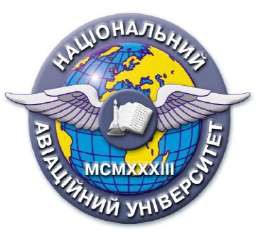 Силабус навчальної дисципліни«Процеси та системи управління якістю в авіації»ОПП:  Якість, стандартизація та сертифікаціяГалузь знань: 15 «Автоматизація та приладобудування»Спеціальність: 152. Метрологія та інформаційно-вимірювальна техніка.Рівень вищої освітидругий магістерський  Статус дисципліни дисципліна професійної підготовки із фахового перелікуКурсперший курс Семестр першийОбсяг дисципліни, кредити ЄКТС/години120/4,0 Мова викладанняукраїнськаЩо буде вивчатися (предмет вивчення)Завданнями вивчення навчальної дисципліни є:-засвоєння загальних та специфічних для авіаційної галузі вимог до сучасних систем управління якістю, принципів їх побудови і порядку функціонування на авіапідприємствах; -засвоєння методології процесного підходу і набуття навичок обґрунтованого поділу діяльності авіаційного підприємства (організації) на процеси;-оволодіння методологією впровадження статистичних методів контролю та визначення показників якості продукції та послуг, стану технологічних процесів, а також управління технологічними процесами в авіації;-оволодіння знаннями щодо перспектив розвитку сучасних систем управління якістю, сертифікації та стандартизації в авіаційній галузі з урахуванням передового закордонного досвіду;-набуття практичних навичок організації робіт щодо розробки, впровадження, забезпечення функціонування та проведення аудиту систем управління якістю авіаційних підприємств і організацій;-засвоєння особливостей організації процесів і систем сертифікації та стандартизації продукції і послуг в авіаційній галузі.Чому це цікаво/треба вивчати (мета)Метою викладання дисципліни є надання студентам теоретичних знань та формування у них практичних умінь і навичок щодо організації робіт із розробки, впровадження і забезпечення функціонування процесів та ефективних систем управління якістю підприємств (організацій) авіаційної галузі, а також ознайомлення з нормативно-правовими, організаційними та методичними  основами управління якістю, стандартизації  та сертифікації в авіації.Чому можна навчитися (результати навчання)Дана навчальна дисципліна є необхідною складовою фахової підготовки для кваліфікованого виконання професійних обов’язків фахівців спеціальності 152 «Метрологія та інформаційно-вимірювальна техніка» спеціалізації «Якість, стандартизація та сертифікація» теоретичною і практичною основою сукупності знань та вмінь, що формують профіль фахівця в області стандартизації, сертифікації та менеджменту якості. Як можна користуватися набутими знаннями і уміннями (компетентності)В результаті вивчення навчальної дисципліни студент повинен набути таких компетентностей:-здатність використовувати теоретичні знання й практичні навички для забезпечення відповідного рівня якості продукції, послуг та виконання технологічних процесів на авіапідприємствах у відповідності до вимог стандартів;-здатність використовувати професійні знання й уміння для планування, організації та виконання робіт із сертифікації, стандартизації та управління якістю в авіаційній галузі;-здатність розв’язувати складні задачі і проблеми у галузі управління якістю в авіації, що передбачає проведення досліджень, здійснення інновацій та характеризується невизначеністю умов і вимог;-здатність самостійно аналізувати, систематизувати, узагальнювати передовий міжнародний та вітчизняний досвід і світові тенденції у сфері управління якістю, стандартизації й сертифікації в авіації та на цій основі розробляти пропозиції щодо удосконалення процесів і систем управління якістю авіапідприємств. Навчальна логістикаЗміст дисципліни:Усього 120 год, кредитів 4,0, лекцій-17, практичних-17, мкр-1, домашне завд.-1, самост. робота-86.Види занять: лекцій-17, практичних-17,Методи навчання: При вивчені навчальної дисципліни використовуються наступні методи навчання:пояснювально-ілюстративний метод;метод проблемного викладу;репродуктивний метод;дослідницький метод.    Реалізація цих методів здійснюється при проведенні лекцій, демонстрацій, самостійному вирішені задач, роботі з навчальною літературою, аналізі та вирішені задач із організаційно-економічного забезпечення управління соціальною та екологічною відповідальністю.Форми навчання: очна, заочна, дистанційнаПререквізитиНавчальна дисципліна «Процеси та системи управління якістю в авіації» базується на знаннях таких дисциплін, як: «Стандартизація та сертифікація продукції та послуг», «Менеджмент якості», «Методологія прикладних досліджень в сфері метрології та інформаційно-вимірювальної техніки», «Інформаційні технології в сфері управління якістю, стандартизації та сертифікації», «Теорія організації» ПореквізитиНавчальна дисципліна «Процеси та системи управління якістю в авіації» є базою для вивчення таких дисциплін, як: «Сертифікація продукції та послуг», «Метрологічне забезпечення процесів управління якістю», «Аудит у сфері якості» та інших.Інформаційне забезпеченняз репозитарію та фонду НТБ НАУ   http://nau.edu.ua/ua/menu/science/instutional-repository.html http://uas.org.ua/ua/Навчально-методичний комплекс навчальної дисципліни «Процеси та системи управління якістю в авіації» [електронна версія].   Радько О.В. Процеси та системи управління якістю в авіації: навч. посібник /Радько О. В., Мельник В. Б., – НАУ. – 2020. – 188 с.Процеси та системи управління якістю в авіації: практикум / уклад.Радько О.В., Кравцов В.І.– К.: НАУ, 2018. – 54с.Локація та матеріально-технічне забезпечення Корп.2, ауд.408 «Лабораторія систем якості»Семестровий контроль, Захист курсового проекту, екзаменКафедраПрикладної механіки та інженерії матеріалівФакультетАерокосмічний 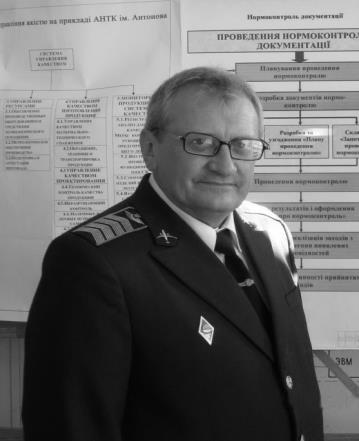 ПІБ                                      Мельник Володимир БорисовичПосада:                                доцент кафедри ПМІМВчений ступінь:                 кандидат технічних наукПрофайл викладача: http://www.lib.nau.edu.ua/naukpraci/teacher.php?id=11637Тел.:                                  066 166 38 43; 406 75 32; 406 74 14.E-mail:                                      melnikvb408@gmail. сomРобоче місце:                     корп.5  лаб 017.  Тел. 75-32                                              корп.2  лаб  408.  Тел. 406-74-14Оригінальність навчальної дисципліниАвторський курс 100%